
S I G N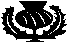 
S I G NMethodology Checklist 3: Cohort studiesMethodology Checklist 3: Cohort studiesMethodology Checklist 3: Cohort studiesMethodology Checklist 3: Cohort studiesStudy identification  (Include author, title, year of publication, journal title)Study identification  (Include author, title, year of publication, journal title)Study identification  (Include author, title, year of publication, journal title)Study identification  (Include author, title, year of publication, journal title)Study identification  (Include author, title, year of publication, journal title)Study identification  (Include author, title, year of publication, journal title)Topic:  Topic:  Topic:  Reviewer: Reviewer: Reviewer: Before completing this checklist, consider:Is the paper really a cohort study?  Before completing this checklist, consider:Is the paper really a cohort study?  Before completing this checklist, consider:Is the paper really a cohort study?  Before completing this checklist, consider:Is the paper really a cohort study?  Before completing this checklist, consider:Is the paper really a cohort study?  Before completing this checklist, consider:Is the paper really a cohort study?  Admissible  1. □     2. Inadmissible  □  Please note that a retrospective study (i.e. a database or chart study) cannot be rated higher than +.Admissible  1. □     2. Inadmissible  □  Please note that a retrospective study (i.e. a database or chart study) cannot be rated higher than +.Admissible  1. □     2. Inadmissible  □  Please note that a retrospective study (i.e. a database or chart study) cannot be rated higher than +.Admissible  1. □     2. Inadmissible  □  Please note that a retrospective study (i.e. a database or chart study) cannot be rated higher than +.Admissible  1. □     2. Inadmissible  □  Please note that a retrospective study (i.e. a database or chart study) cannot be rated higher than +.Admissible  1. □     2. Inadmissible  □  Please note that a retrospective study (i.e. a database or chart study) cannot be rated higher than +.Section 1:  Internal validitySection 1:  Internal validitySection 1:  Internal validitySection 1:  Internal validitySection 1:  Internal validitySection 1:  Internal validityIn a well conducted cohort study:In a well conducted cohort study:In a well conducted cohort study:In a well conducted cohort study:Does this study do it?Does this study do it?1.1The study addresses an appropriate and clearly focused question.The study addresses an appropriate and clearly focused question.The study addresses an appropriate and clearly focused question.Yes  □Can’t say □No □Selection of subjectsSelection of subjectsSelection of subjectsSelection of subjectsSelection of subjectsSelection of subjects1.2The groups being studied are selected from source populations that are comparable in all respects other than the factor under investigation.The groups being studied are selected from source populations that are comparable in all respects other than the factor under investigation.The groups being studied are selected from source populations that are comparable in all respects other than the factor under investigation.Yes  □Can’t say □No □Does not apply □1.3The study indicates how many of the people asked to take part did so, in each of the groups being studied.The study indicates how many of the people asked to take part did so, in each of the groups being studied.The study indicates how many of the people asked to take part did so, in each of the groups being studied.Yes  □No □Does not apply □1.4The likelihood that some eligible subjects might have the outcome at the time of enrolment is assessed and taken into account in the analysis.The likelihood that some eligible subjects might have the outcome at the time of enrolment is assessed and taken into account in the analysis.The likelihood that some eligible subjects might have the outcome at the time of enrolment is assessed and taken into account in the analysis.Yes  □Can’t say □No □Does not apply □1.5What percentage of individuals or clusters recruited dropped out before the study was completed.What percentage of individuals or clusters recruited dropped out before the study was completed.What percentage of individuals or clusters recruited dropped out before the study was completed.No infoNo info1.6Comparison is made between full participants and those lost to follow up, by exposure status.Comparison is made between full participants and those lost to follow up, by exposure status.Comparison is made between full participants and those lost to follow up, by exposure status.Yes  □Can’t say □No □Does not apply □ASSESSMENTASSESSMENTASSESSMENTASSESSMENTASSESSMENT1.7The outcomes are clearly defined.Yes  □Can’t say □Yes  □Can’t say □No □1.8The assessment of outcome is made blind to exposure status. If the study is retrospective this may not be applicable.Yes  □Can’t say □Yes  □Can’t say □No □Does not apply □1.9Where blinding was not possible, there is some recognition that knowledge of exposure status could have influenced the assessment of outcome.Yes  □Can’t say □Yes  □Can’t say □No □□1.10The method of assessment of exposure is reliable.Yes  □Can’t say □Yes  □Can’t say □No □1.11Evidence from other sources is used to demonstrate that the method of outcome assessment is valid and reliable.Yes  □Can’t say □Yes  □Can’t say □No □Does not apply□1.12Exposure level or prognostic factor is assessed more than once.Yes  □Can’t say □Yes  □Can’t say □No □Does not apply □CONFOUNDINGCONFOUNDINGCONFOUNDINGCONFOUNDINGCONFOUNDING1.13The main potential confounders are identified and taken into account in the design and analysis.Yes  □Can’t say □Yes  □Can’t say □No □STATISTICAL ANALYSISSTATISTICAL ANALYSISSTATISTICAL ANALYSISSTATISTICAL ANALYSISSTATISTICAL ANALYSIS1.141.15Have confidence intervals been provided?Statistical analysis otherwise appropriate for the research question?Yes  Yes  Yes  Yes  No No  Does not apply Section 2:  OVERALL ASSESSMENT OF THE STUDYSection 2:  OVERALL ASSESSMENT OF THE STUDYSection 2:  OVERALL ASSESSMENT OF THE STUDYSection 2:  OVERALL ASSESSMENT OF THE STUDYSection 2:  OVERALL ASSESSMENT OF THE STUDY2.1How well was the study done to minimise the risk of bias or confounding?High quality (++) □Acceptable (+) □Borderline (-)  □Unacceptable – reject 0 High quality (++) □Acceptable (+) □Borderline (-)  □Unacceptable – reject 0 High quality (++) □Acceptable (+) □Borderline (-)  □Unacceptable – reject 0 2.2Taking into account clinical considerations, your evaluation of the methodology used, and the statistical power of the study, do you think there is clear evidence of an association (or no association) between exposure and outcome?Yes  Can’t say No No 2.4Notes. Summarise the author’s conclusions. Add any comments on your own assessment of the study, and the extent to which it answers your question and mention any areas of uncertainty raised above.Notes. Summarise the author’s conclusions. Add any comments on your own assessment of the study, and the extent to which it answers your question and mention any areas of uncertainty raised above.Notes. Summarise the author’s conclusions. Add any comments on your own assessment of the study, and the extent to which it answers your question and mention any areas of uncertainty raised above.Notes. Summarise the author’s conclusions. Add any comments on your own assessment of the study, and the extent to which it answers your question and mention any areas of uncertainty raised above.